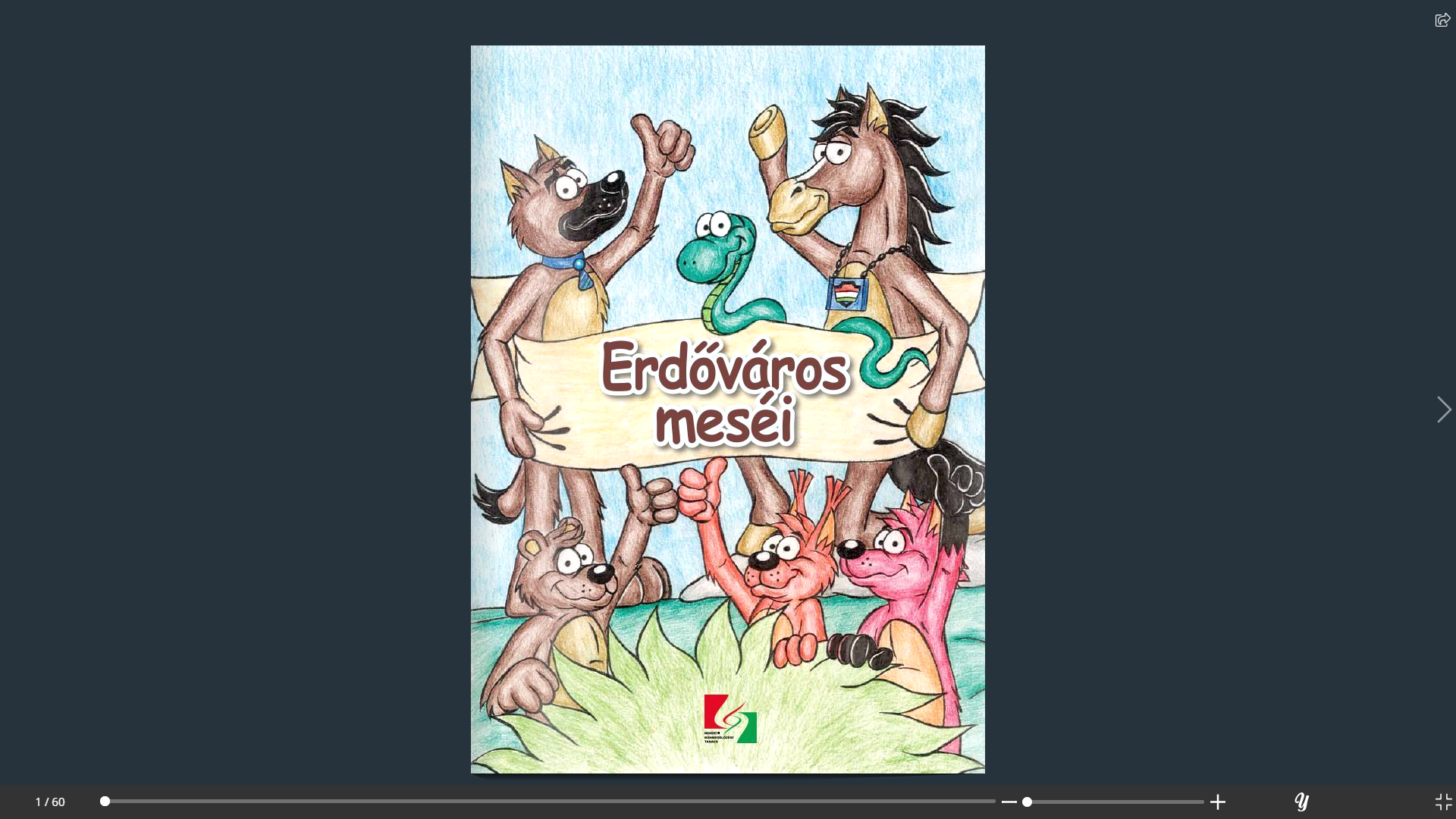 Írta: Diószegi JuditRajzolta: Koncsek János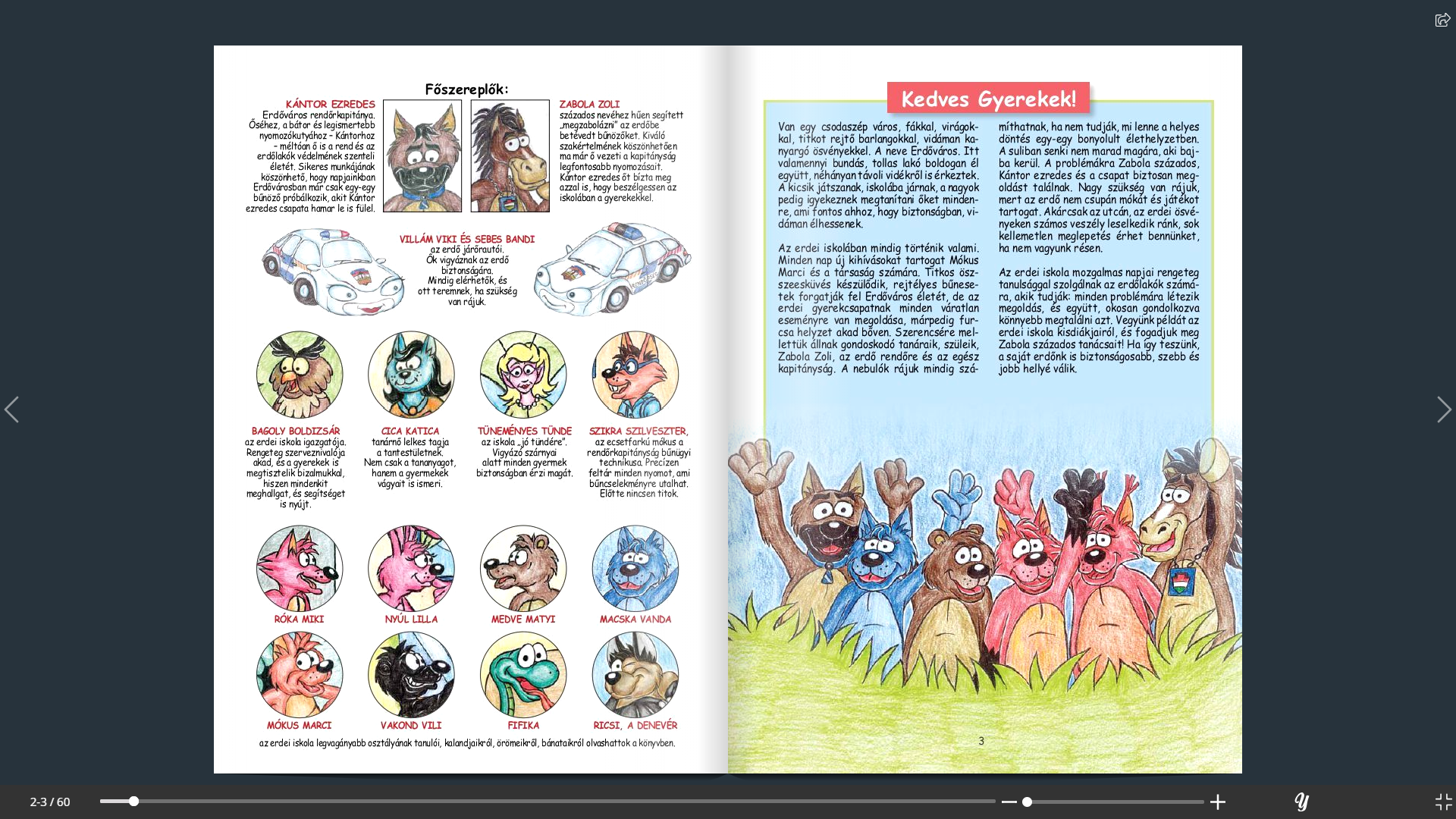 Kiadja: Nemzeti Bűnmegelőzési Tanács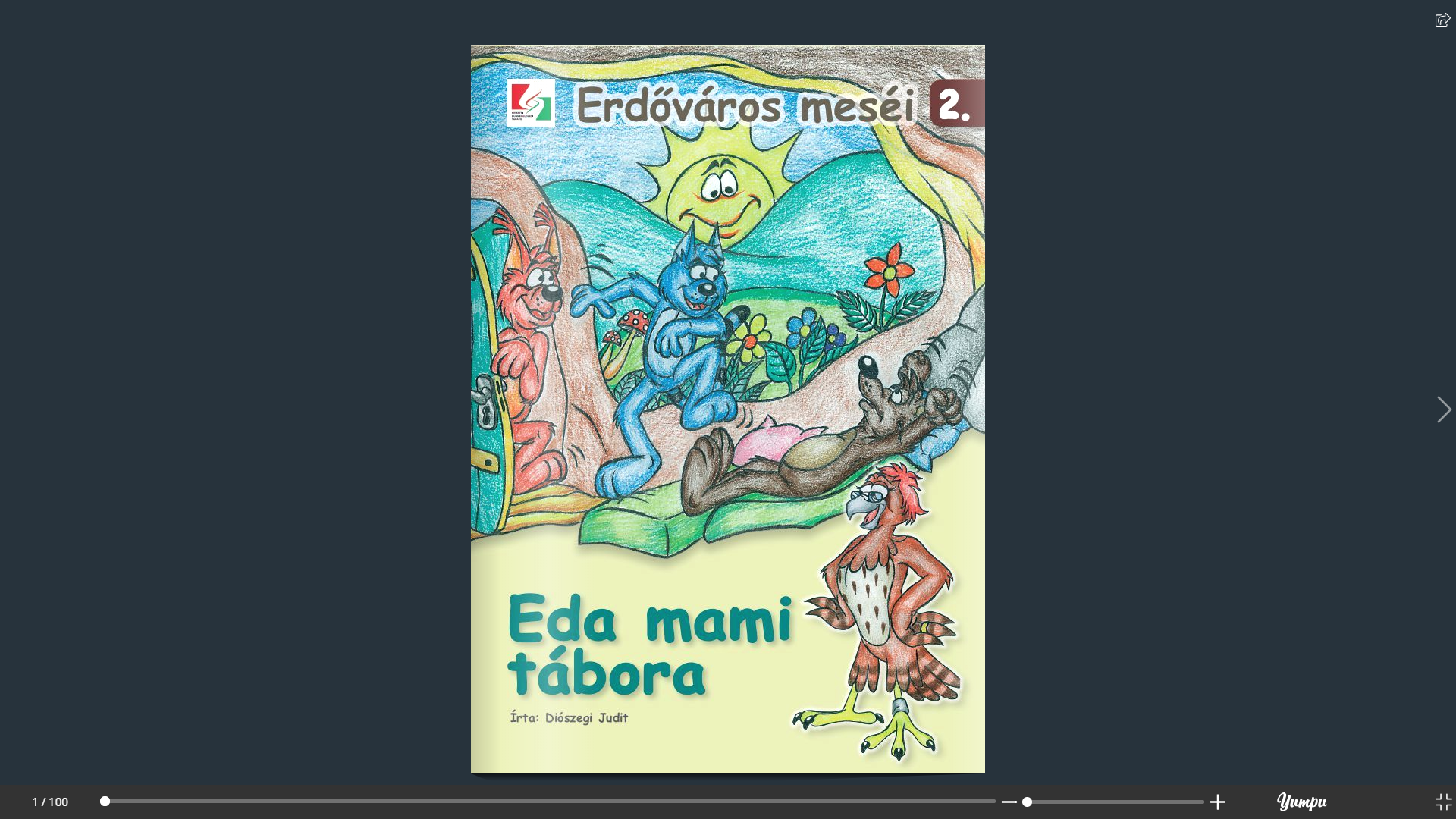 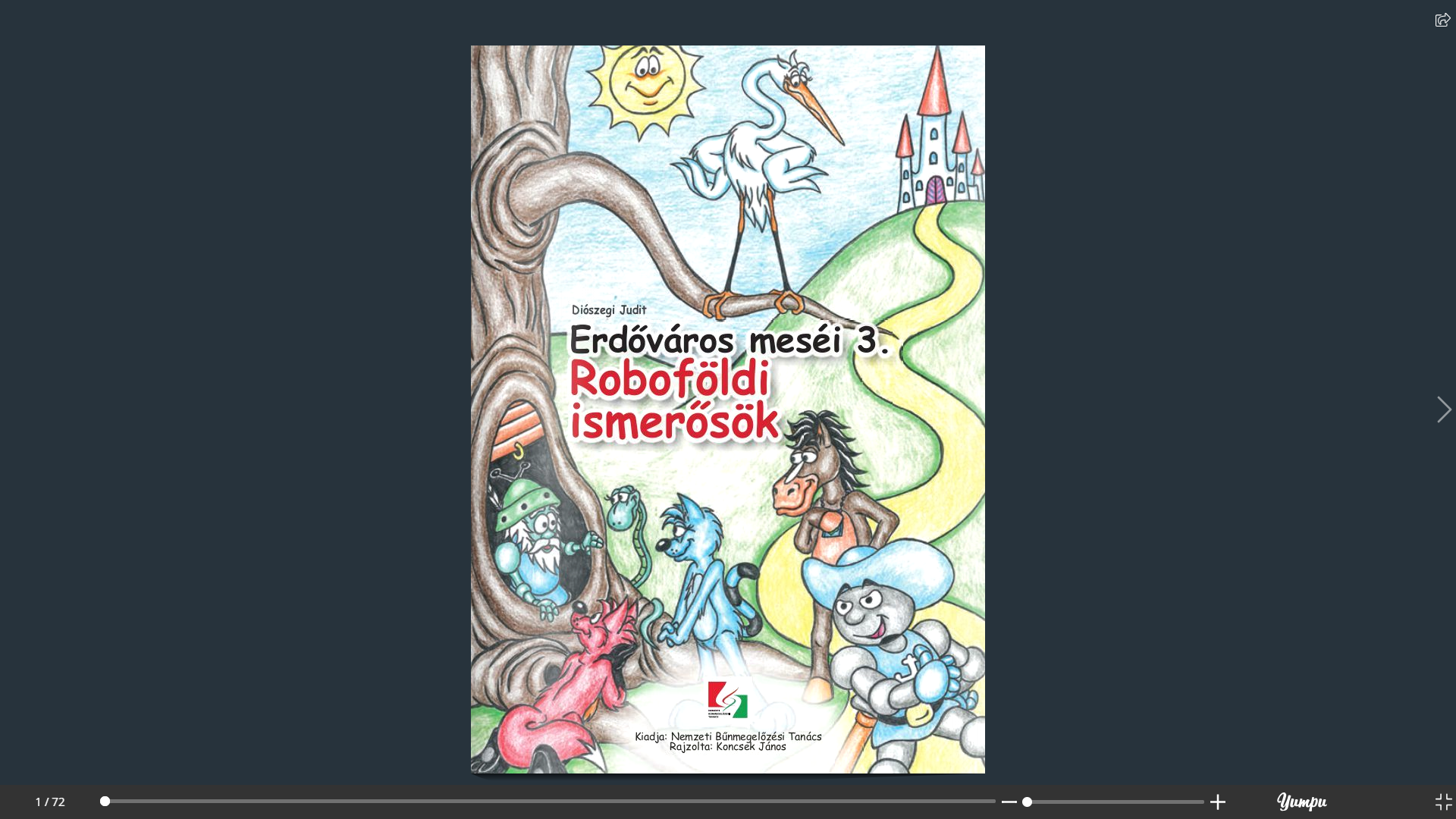 A nagysikerű bűnmegelőzési mesesorozat kötetei online, lapozható formában is elérhetők, elolvashatók az alábbi linkekre kattintva.Erdőváros meséi: https://bunmegelozes.blog.hu/2017/08/01/erdovaros_mesei 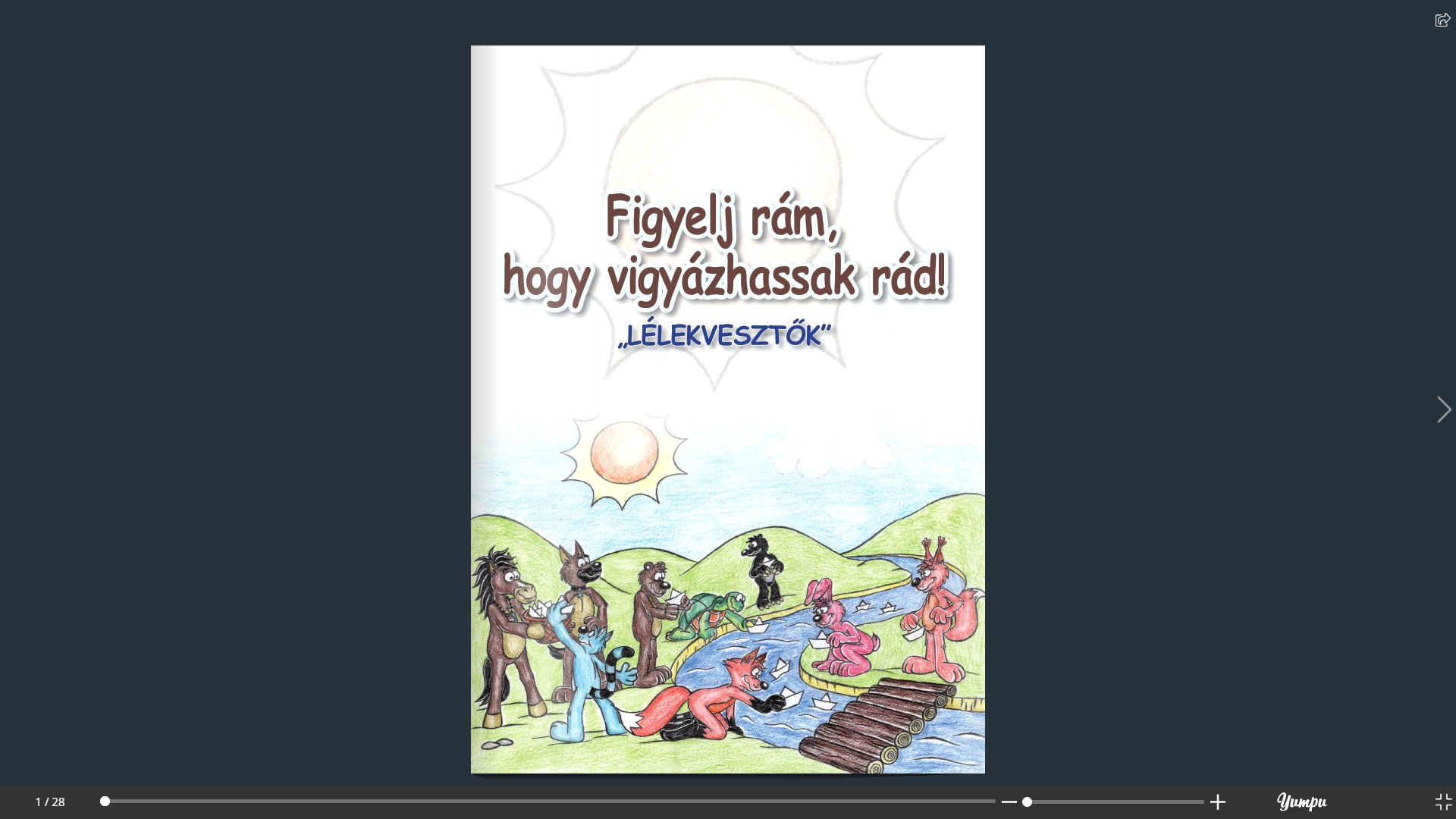 Eda mami tábora: https://bunmegelozes.blog.hu/2017/08/01/erdovaros_mesei_566 Roboföldi ismerősök:https://bunmegelozes.blog.hu/2018/11/28/erdovaros_mesei_robofoldi_ismerosok Lélekvesztők: https://bunmegelozes.blog.hu/2017/08/01/lelekvesztokZala Megyei Rendőr-főkapitányságBűnmegelőzési Alosztálya